Report to the River to Sea TPO BoardOn the Meeting of the Central Florida MPO Alliance (CFMPOA) July 10, 2015Call to Order - Chairman Stan McClain, Ocala/Marion TPO, called the meeting to order, entertained introductions of the meeting attendees and invited public comment.  None were received.Delegation Reports – Chairman McClain, recognized the delegation reports from each of the member organizations included in the agenda.FDOT District Reports Ms. Jennifer Stultz, FDOT District 1, updated the Alliance on projects including various segments of the Polk Parkway that are being improved, the widening of US 27 (wrapping up), Poinciana Parkway and the establishment of the Heartland TPO (new TPO being formed).  A Board has begun meeting and a Technical Committee has been convened.  Discussion also occurred regarding the effort led by Mr. Billy Hattaway to implement new safety and design standards and a complete streets policy.   Mr. Frank O’Dea, FDOT District 5, provided an update on projects including construction for the Wekiva Parkway (ECD 2020), the I-4 Ultimate design and construction and the beyond PD&E (to be completed by end of year), SunRail Phase 2 South (design/build contract to be issued in November) and continued efforts to fund Phase II North, the St. Johns Heritage Pkwy., I-95 6-laning, the Coast to Coast Trail (segments in Sumter County and Brevard County are lagging).  Mr. O’Dea also discussed FDOT efforts to approach projects and solutions in new ways (complete streets, TSM&O, etc.). Action Items  The board approved the meeting minutes for the April 10, 2015 meeting of the CFMPOA.The board reviewed and approved the Regional List of Priority Projects including the following categories: Strategic Intermodal System projects, Regional Trail projects (with the Coast to Coast Connector an established priority), and Regional Transit projects.Other BusinessThe CFMPOA Board approved Resolution No. 2015-01 in support of the development of a Central Florida Regional Mobility Plan which is intended to focus on regional passenger rail and transit systems.  Mr. Barley shared that it’s his understanding that FDOT is prepared to offer funding in support of this effort.Presentations / DiscussionNo presentations were scheduled as part of the CFMPOA meeting.  THE NEXT MEETING OF THE CENTRAL FLORIDA MPO ALLIANCE WILL BE HELD AT 10:00 a.m. on Friday, OCTOBER 9, 2015 at METROPLAN ORLANDOReport to the River to Sea TPO BoardOn the Joint Meeting of the Central Florida MPO Alliance (CFMPOA) and theWest Central Florida Chairs Coordinating CommitteeJuly 10, 2015Keynote Address – Mr. Carl Mikyska, Executive Director of the MPO Advisory Council, addressed the group regarding his new position directing the MPOAC.  He offered some background regarding his experiences and his enthusiasm for taking on this challenge to replace long time director Howard Glassman.  Action Items  Members approved the July 13, 2014 meeting minutes.Presentations/DiscussionsMr. Dale Allen, President of the Florida Greenways and Trails Foundation gave a presentation regarding efforts to close the gaps on the Coast to Coast Connector and the Heart of Florida Loop.  He also discussed recent legislative activity to provide State Transportation Trust fund funding for trail development and maintenance as well as Amendment 1 funding.Mr. Kirk Bogen, District Environmental Management Engineer, FDOT District 7, presented information regarding the development of the Tampa Bay Express Lanes and Express Bus projects.  Mr. Hugh Pascoe, project consultant for the TBARTA Master Plan Update gave a presentation on this study effort and explained the emphasis on inter-agency coordination to develop a regional transportation plan. Mr. John Zielinski, FDOT District 5, gave a brief presentation on the East Central Florida Corridors Task Force study completed in the southern portion of the FDOT district.Information ItemsSunRail Celebrates One Year – link to activities and statistics from the first year of operation.I-4 Ultimate Improvements – link to get project updates and future activities.R2CTPO Representatives at this meeting included:  Lois Bollenback, Executive Director 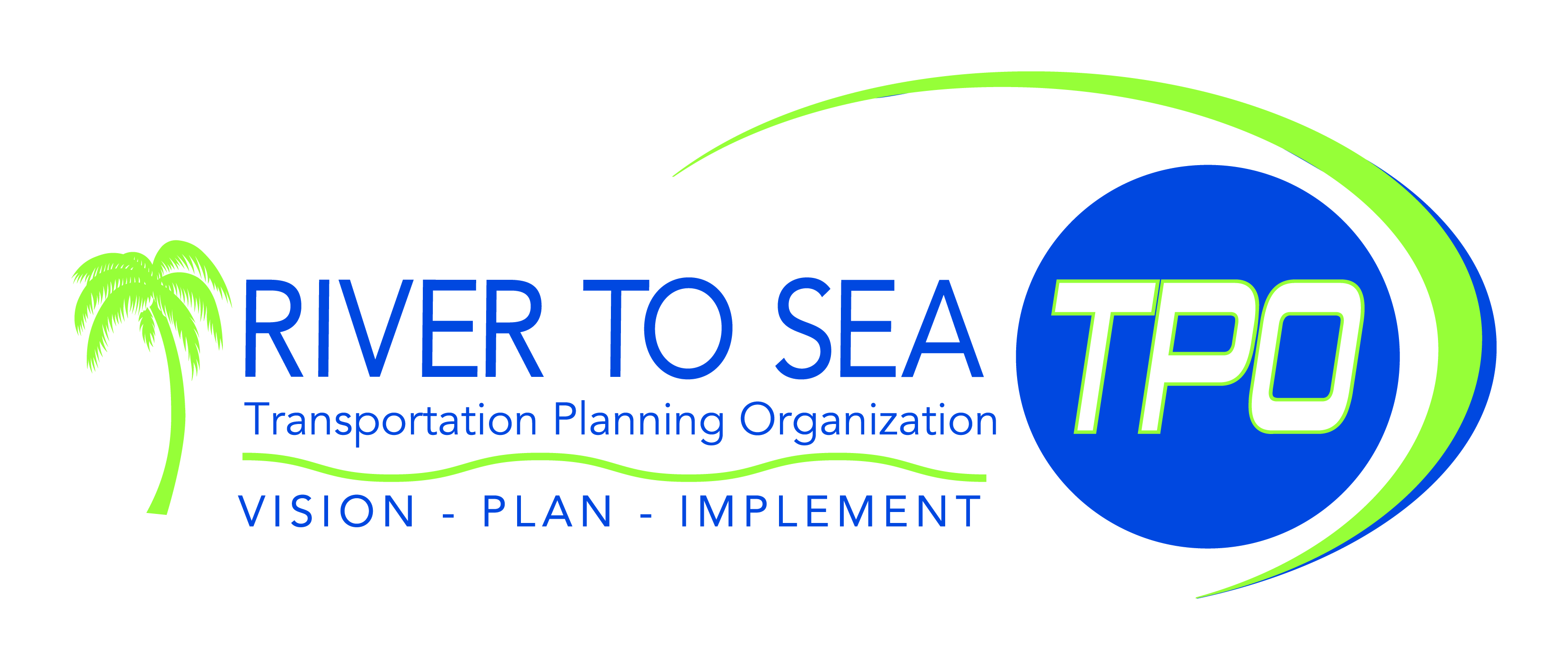 